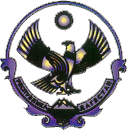 РЕСПУБЛИКА ДАГЕСТАНМУНИЦИПАЛЬНЫЙ РАЙОН «СЕРГОКАЛИНСКИЙ РАЙОН» СОБРАНИЕ ДЕПУТАТОВ МУНИЦИПАЛЬНОГО РАЙОНАул.317 Стрелковой дивизии, д.9, Сергокала, 368510, E.mail  sergokala_ru@mail.ru тел/факс: (230) 2-11-41, 23-2-84РЕШЕНИЕ№52									от 02.03.2017 г.Об отчете Главы МР «Сергокалинский район» «О положении дел в районе, итогах деятельности за 2016 год и основных задачах на 2017 год»	Заслушав и обсудив отчет Главы МР «Сергокалинский район»  Омарова М.А. «О положении дел в районе, итогах деятельности за 2016 год и основных задачах на 2017 год», Собрание депутатов МР "Сергокалинский район" 	 решает:Отчет Главы МР «Сергокалинский район» Омарова М.А. «О положении дел в районе, итогах деятельности за 2016 год и основных задачах на 2017 год»  одобрить и принять к сведению (прилагается). Глава 							М. ОмаровОтчет  Омарова М.А. - Главы МР "Сергокалинский район"на сессии районного Собрания депутатов от 02.03.2017 года о положении дел в районе, итогах деятельности за 2016 год и основных задачах на 2017 год.Уважаемые депутаты! Уважаемые главы сельских муниципальных образований, представители федеральных и республиканских органов власти, общественных организаций! Уважаемые сергокалинцы!В соответствии с  Уставом представляю районному Собранию  отчет о положении дел в районе, об итогах социально-экономического развития МР «Сергокалинский район» за 2016 год и задачах на 2017 год.  Отчет  подготовлен на базе основных положений Послания Главы  Республики Дагестан Абдулатипова Рамазана Гаджимурадовича  Народному Собранию Республики Дагестан, в котором содержатся подробный анализ состояния внутренней и внешней политики и ответы на вызовы нашего сложного времени.Прошедший год для сергокалинцев стал годом дальнейшего развития позитивных перемен в жизни общества. Ярким примером этого является занятое районом 1 место среди предгорных районов РД по итогам эффективности деятельности органов местного самоуправления городских округов и муниципальных районов РД. В 2016 году работа руководства  района строилась  не на достижение определенных цифровых показателей, а на  достижение  конкретных качественных показателей по принципу «все для блага и во имя населения района». Деятельность администрации района в 2016 году была направлена на реализацию приоритетных проектов развития РД, на выполнение всех 30 показателей социально-экономического развития Сергокалинского  района, на  решение вопросов водоснабжения, газификации, электрификации, ремонта дорог, благоустройства и санитарной очистки населенных пунктов,  на привлечение  инвестиций в экономику района, повышение эффективности работы органов местного самоуправления, ответственности всех структур за результаты работы, усиление взаимодействия всех ветвей власти на благо населения Сергокалинского района. И самое главное мы добились  прозрачности деятельности всех структур. Главный фактор новой экономической политики-люди  и хорошая команда. Итоги социально-экономического развития района за 2016 год свидетельствуют о том, что задачи, поставленные Главой и Правительством РД, выполнены. Очищение и обновлению власти и обществаУкрепление государственной власти, обеспечение верховенства права и морали, безопасности государства и граждан, непримиримая борьба с терроризмом, беззаконием, бандитизмом, коррупцией – вот те базовые вопросы, которые поставлены перед нами  в Послании Главы РД НС РД. Могу сказать, что в Сергокалинском районе  за последние годы удалось мобилизовать общество на решение этих вопросов, обеспечить скоординированную работу правоохранительных органов и силовых структур, что и привело к желанным для общества результатам. Совместно с прокуратурой, ОМВД и СОГом проведена большая работа в районе по укреплению правопорядка. В начале 2011 года Сергокалинский район являлся одним из неблагополучных районов по терроризму. В связи с тем, что через территории Сергокалинского района проходит полоса лесного массива от границы Азербайджана до Чечни и район является лесистым, здесь были сосредоточены базы боевиков. В результате проведенной работы все они уничтожены и на сегодняшний день в районе нет ни одного боевика. Хотя на территории района нет незаконных вооруженных формирований, однако, из-за того, что половину территории района занимает лес, иногда появляются незваные гости. Так, 10 июля 2016 года вооруженные люди напали на пятерых отдыхающих и застрелили двоих из них. Мотивом убийства была месть за профессиональную деятельность полицейского – Магомеда Нурбагандова. Указом Президента Российской Федерации Владимира Путина Магомеду Нурбагандову посмертно было присвоено звание Героя России, а его брат Абдурашид Нурбагандов посмертно награжден Орденом Мужества. В районе проведено много мероприятий, посвященных памяти братьев Нурбагандовых. Установлены мемориальные доски на доме, где родился и жил Герой России Магомед Нурбагандов, в школе, где он учился, на улице, которой присвоено его имя. На примере братьев Нурбагандовых мы стараемся воспитывать подрастающее поколение района. В своем ежегодном Послании Народному Собранию РД Глава Республики Дагестан Рамазан Гаджимурадович Абдулатипов сказал: «Для всех нас стали девизом простые слова Героя России, лейтенанта Магомеда Нурбагандова – «Работайте, братья!» Это говорит о том, что народ больше не намерен терпеть воров, бандитов, экстремистов и террористов в своей республике. Образ террористов в Дагестане уже ассоциируется с невежеством, отсталостью и предательством. Дагестанский народ в целом мобилизован на неприятие идеологии экстремизма и терроризма. Те, кто ушел в международные террористические организации, для дагестанцев – однозначно отщепенцы, предатели Родины!».В соответствии с Планом проводятся агитационные и профилактические мероприятия в сфере противодействия терроризму, экстремизму и  незаконному обороту наркотиков. В 2016 году проведено 5 заседаний Антитеррористической комиссии в Сергокалинском районе (из них – 2 расширенных), на которых рассмотрено 12 вопросов. Во всех школах проведены классные часы, торжественные собрания, концерты, агитационные и профилактические мероприятия, посвященные Всемирному дню борьбы с экстремизмом и терроризмом, Дню единства народов Дагестана. Работники Администрации МР «Сергокалинский район», правоохранительных органов, представители духовенства, авторитетные уважаемые люди, известные спортсмены района регулярно встречаются с учащимися 9-11-х классов  и молодежью района. Создана и функционирует комиссия по примирению и согласию, которая оказывает содействие в возвращении к мирной жизни и адаптации лицам, отказавшимся от террористической деятельности. Администрация МР "Сергокалинский район" с участием руководства Духовного управления РД, привлечением руководителей организаций и учреждений района  систематически проводит семинар-совещания, встречи в мечетях района по разъяснению вопросов профилактики правонарушений, религиозного экстремизма, ответственности организаторов несанкционированных мероприятий.Большая работа в районе проводится по усилению законности и укреплению правопорядка. По этому вопросу проводились совещания, "круглые столы", принята районная программа по борьбе с правонарушениями и усилению правопорядка. В целях усиления мер по противодействию терроризму и экстремизму, укреплению общественного порядка, в районе созданы народные дружины, членами народных дружин являются 387 человек, половина из них молодежь. В с. Сергокала в рамках реализации программы «Безопасный район» завершена установка системы видеонаблюдения возле учреждений образования, здравоохранения, главных улицах, въездах и выездах из села.   Всего установлено 78 видеокамер и 4 монитора в отделе полиции. В 2016 году дополнительно было установлено 26 видеокамер наружного наблюдения на сумму 1 млн. 74 тыс. рублей. Во всех образовательных организациях района установлены кнопки экстренного вызова – «тревожная кнопка».За 12 месяцев 2016 зарегистрировано 167 преступлений, раскрыто –130. Раскрываемость составила 82,3% против 81,7 % в Республике Дагестан. Тяжких и особо тяжких преступлений – 18, раскрыто – 6, общеуголовной направленности – 143, раскрыто – 112, экономической направленности – 24, раскрыто – 18. Зарегистрировано ДТП – 16, число погибших – 2 человека. В районной газете "К изобилию" в рубрике "Профилактика правонарушений" организовано выступление работников РОВД, работников Администрации МР "Сергокалинский район" и глав СП Сергокалинского района. Положительную работу в этом направлении проводит местное телевидение  ООО "ТБС-Сергокала". В своих выступлениях руководители Администрации МР "Сергокалинский район", работники РОВД и главы СП Сергокалинского района в СМИ освещают вопросы ответственности за неправомерные действия при проведении протестных акций, по правовому просвещению и воспитанию граждан, укреплению законности и правопорядка, формированию высокого сознания молодежи.Большая работа проведена по обеспечению прозрачности  деятельности разных структур района, искоренению фактов вымогательства, "взяток". В школах и в детских дошкольных образовательных учреждениях района устранены факты сборов денег с родителей на ремонт, на разные подарки учителям и воспитателям. Проведены собрания медицинских работников, на которых обсуждены вопросы качества медицинского обслуживания, факты недобросовестного отношения к больным и со всеми  заведующими отделений  заключены контракты на один год (в случае выявления фактов  нарушения  они будут уволены). Большое внимание уделяется в соблюдении социальной справедливости при распределении земельных участков. В сел. Кадыркент земельные участки распределялись комиссией в составе депутатов и актива на сходе граждан с участием всего населения и в с.Сергокала комиссией в составе депутатов. И в дальнейшем такая работа будет продолжена в других населенных пунктах района. Во всех трудовых коллективах прошли  собрания по обсуждению этих вопросов  и есть сдвиги в положительную сторону.  Не хочу сказать, что всё хорошо. Наверно имеются отдельные факты,  о которых мы не знаем. Думаю, мы это тоже узнаем и устраним.  Хочу сказать, что это не моя прихоть, это требование времени и  законов. Кто не хочет и не может, должны отойти в сторону,  и уступить место другим, которые хотят и могут работать. У нас в районе желающих работать много. ЭКОНОМИКАВ вопросах реализации приоритетного проекта развития РД «Обеление экономики» выполнены все основные пункты. Задания по налоговым и неналоговым  доходам выполнены на 118%, при плане 70684,1 тыс. рублей, поступило в бюджет 83298,1 тыс. рублей. Выполнены и перевыполнены  плановые задания по всем видам налогов.Доходная часть бюджета  в 2016 году  по сравнению с  2015 годом увеличилась   на 4,9 % и составила 525 млн. 220 тыс. рублей против 500 млн. 485 тыс. рублей, а также  увеличился  удельный вес собственных доходов в общем объеме доходов и  составил 15,9 % против 13,9 % в 2015 году. Доля финансовой помощи из республиканского бюджета РД в общем объеме доходов бюджета муниципального района (без учета субвенций) на конец 2016 года составила 38,9 % против 50,9 % в 2015 году. Выполнены плановые задания по налогу на доходы физических лиц (104%), по единому налогу на вмененный доход (106,6%), земельному налогу (135%), единому сельскохозяйственному налогу (552%) и налогу на имущество физических лиц (103%),УСН (161,4%),  акциз на ГСМ (129%) неналоговые доходы (142%). Почти все  30 показателей социально-экономического развития муниципального района в 2016 году выполнены и имеется динамика для дальнейшего их роста. Объем отгруженных товаров собственного производства, выполненных работ и услуг предприятиями промышленности в 2015 году  составил 19110 тыс. руб. против 17150 тыс. руб. в 2015 году, т.е. прирост  составил на 11,4 %.В 2016 году введено в эксплуатацию 6955 м2 жилья, против 6317 м2  в 2015 году и процент выполнения  показателя составляет 100 %, в среднем    на одного жителя показатель общей площади жилых помещений в среднем составил  24,3 кв.м. Объем инвестиций в основной капитал за счет всех источников финансирования в 2015 году  составил – 650,0 млн. рублей  против  - 583,3 млн. рублей в 2015году, т.е. увеличился на 11,4 %, в основном за счет привлечения  внебюджетных средств. Оборот розничной торговли  составил 1511,1 млн. рублей против 1359,9 млн. рублей в 2015 году, т.е. увеличился на 10,8 %.Объем платных услуг, оказанных населению, составил 462,7 млн. рублей против- 413,8  млн. рублей в 2015 году, т.е. увеличился на 11,8  %.Среднемесячная номинальная начисленная заработная плата в расчете на одного среднегодового работника составила 15838 рублей против 14651 рублей в 2015  году, среднемесячный  доход на душу  населения вырос на 5 %.  Проведены работы по актуализации налогооблагаемой базы.План по актуализации налогооблагаемой базы с учетом занесения сведений в ЕГРП   по земельным участкам выполнен на 121 % (1530 ед) и ОКСам на 113 % (933ед)Занесено в АИС «Налог-3» сведения на 1175  зем. участка и 376 ОКСа, годовой план по актуализации земельных  участков в  АИС  «Налог- 3» (план 1263 ед) выполнен на 93 % , по ОКСам (план 825 ед) выполнен на 45,6%. За 2016 год получено 2434 «зеленок» на земельные  участки и ОКСы, всего  в районе  -  11609 «зеленок». Всего в ГКН -12848  ЗУ  и 6848 ОКСа и за 2016 год    занесено в ГКН  сведений на 457  ЗУ и 589 ОКСа,  занесено в ЕГРП сведений на 1530 ЗУ и 933 ОКСаВ муниципальном районе ведется  похозяйственный   учет  с использованием  программно-технологического продукта «Парус» и за 2016 из 79 тысяч  логических ошибок в похозяйственном учете исправлено более 40 % . На сегодняшний день все ЛОГ-ошибки  исправлены и СП готовы перейти на новую восьмую версию программы «Парус-похозяйственный учет.  В 2016 году продолжалась работа по  присвоению адресных характеристик  и занесено наименование 132 улиц во всех 15 поселениях  района  в установленном порядке  в ФИАС (федеральная информационная адресная система) и КЛАДР. По учету неформально занятого населения,  за 2016 год  при плане по учету неформальной занятости населения 524 чел, межведомственной рабочей группой  выявлено 561 человека не   зарегистрировавших свои трудовые отношения,  из них составлено договоров на 461  человек , 87 зарегистрировались как индивидуальные предприниматели  и  процент выполнения составляет 107 %.Всего численность субъектов малого  и среднего предпринимательства  увеличилось с 403 единиц в 2015 году до 425 единиц в отчетном году,  увеличилась численность индивидуальных  предпринимателей с 263 до 293 ИП, однако уменьшилось численность юридических  лиц  с 140 единиц до 132 единиц. Такая тенденция связана с закрытием неэффективных СПК и КФХ.Численность занятых в малом предпринимательстве составляет более 875 человек.Доля среднесписочной численности работников малых и средних предприятий к среднесписочной численности работников всех предприятий и организаций составляет -13,8%.Оборот  субъектов малого предпринимательства составил 440,3 млн. рублей против 394,6  млн. рублей в 2015 году, увеличился на 11,5 % Вся экономическая деятельность велась в соответствии с утвержденной  «Комплексной   программой    экономического и социального  развития МР «Сергокалинский район» на 2015-2018 годы» и «Целевой программой  развития малого и среднего предпринимательства в МР «Сергокалинский район» на 2015 – 2017 г.г. В 2016 году  вновь создано 190  новых рабочих мест.Совместно с работниками МРИ ФНС № 6 по РД г. Избербаш  и  ОМВД Сергокалинского района проведено 55 рейдовых мероприятий в ходе которых  выявлено 90 лиц, осуществляющих предпринимательскую деятельность без соответствующей регистрации,  87    из которых поставлены на налоговый учет. Поступило от вновь зарегистрированных 1200 тыс.руб, привлечено к административной ответственности 40  чел, поступило штрафов 40тыс.руб	СЕЛЬСКОЕ ХОЗЯЙСТВООсновной отраслью экономики района является сельское хозяйство  и прежде всего, в своем докладе, я хочу акцентировать ваше внимание на  его развитии   и проблемах.  Принятые за последние годы меры, направленные  на улучшение социально-экономического состояния АПК, в том числе реализация приоритетного проекта «Эффективный агропромышленный комплекс» и программы развития сельского хозяйства, позволили сформировать тенденцию роста производства сельхозпродукции. Эффективность использования земли доведена до 83%,. Общая площадь пашни составляет 11024 га, в том числе используется 8936 га. В 2016 году  проведен  посев озимых  под урожай  2017 года на площади 4625 га, в том числе 250 га элитными семенами.      Произведено валовой продукции сельского хозяйства на сумму    1635  млн. рублей, против 1457 млн.рублей в 2015 году . Всеми категориями хозяйств произведено  продукции растениеводства на сумму   860,6 млн. рублей и   продукции животноводства - 775,1 млн. рублей.Благодаря  своевременно выполненным  агротехническим работам нам удалось  сохранить все  виноградники, и в 2016 году произвести  закладку виноградников на площади 46,8 га, на сумму 25,3 млн. рублей; произведена посадка садов на площади 88 га, из них 80 га интенсивного типа, на сумму 63,2 млн. рублей;В 2016 году произведено сельскохозяйственной продукции:зерна 15795 тонн, при урожайности 27,5 ц/га; винограда 6635  тонн при урожайности 70,8 ц/га; плодов 3304,0 тонн  при урожайности 98,2 ц/га;овощей 5415,0  тонн при урожайности 285,7  ц/га; картофеля 4788,0  тонн при урожайности 280,0  ц/га; мяса 2132,4 тонн  или на 0,7 % больше чем 2015 году;молока 1526.2 тонн при удое 2155 л на 1 корову;шерсти 277,2 тонн или по 3,1 кг на 1 голову.На 01.01.2017 года  во всех категориях хозяйств имеется 13624 голов КРС, в том числе коров - 6312 голов, по сравнению с 2015  годом поголовье КРС уменьшилось на 1441 голов, коров на 770 голов. Имеется поголовье МРС -677156 голов, в том числе овцематок - 41357 голов,  по сравнению с 2015 годом  поголовье  МРС уменьшилось   на 21114 голов и   в.т.ч овцематок на 13579 голов.  Такая ситуация сложилась в связи с закрытием своей деятельности 9  сельхозпредприятий. Ужесточение требований  Министерства сельского хозяйства при определении господдержки,  высокая  себестоимость  продукции животноводства,  необходимость обеспечения заработной платы не менее МРОТ привело к такому результату. В районе функционируют в форме коллективных и государственных предприятий 16 хозяйств, из которых 15 стабильно занимаются производством сельхозпродукции, СПК – 18, КФХ и индивидуальных предпринимателей – 17.В 2016 году оказана финансовая помощь сельскохозяйственным производителям в рамках реализации различных программ из федерального и республиканского бюджетов в виде дотаций и субсидий на поддержку сельского хозяйства в размере 10 654 тыс. рублей, в т.ч.:-на закладку и уход за многолетними насаждениями 1922,5 тыс. рублей;-возмещение на растениеводство  - 2788,0 тыс. рублей;- на развитие овцеводства - 4114,7  тыс. рублей; - инвестиционные кредиты на животноводство - 583,8 тыс. рублей;- грантовая помощь начинающим  фермерам - 1245,0 тыс. рублей.Благодаря этой помощи нам удалось улучшить показатели эффективности  производства, использования пашни, объемов валовой  продукции,  темпов роста заработной платы и  рентабельности, однако сумма поддержки  сельхозтоваропроизводителям  района  в 2016 году оказана  на 50 % меньше чем  в 2015 году.  Однако сегодня озвучить финансовый результат сферы АПК  и сказать получили ли мы прибыль или убытки невозможно, так как в силу субъективных причин  не завершена сдача годовых отчетов сельхозпредприятий района.В ходе реализации приоритетного проекта развития Республики Дагестан «Эффективный агропромышленный комплекс» в МР «Сергокалинский район» в 2016 году нам удалось реализовать  16 инвестиционных проектов, а в 2017 году запланированы еще 14.  В отчетном году введена в эксплуатацию птицеферма на 10 тыс. голов птиц в с. Ванашимахи, 3 мини-фермы по 50 голов КРС в с. Сергокала  и  Бурдеки.   Много вопросов по эффективности деятельности СПК, бывшие колхозы стали семейными предприятиями отдельных руководителей. Сегодня, когда-то мощное хозяйство ГУП им. Х. Магомедовой  находится на грани банкротства, не приносит доход в районную казну. Достаточно острой остается проблема дефицита сельскохозяйственной техники. Практически во всех сельских поселениях недостаточно поставлена работа по ведению похозяйственного учета сельскохозяйственных животных.И это не весь перечень проблем в сфере АПК.Развивать сельское  хозяйство  нам  необходимо, потому что,  в  районе не имеется  крупных промышленных предприятий и, не развивая сельское хозяйство поднимать экономику района по-другому невозможно.ЗЕМЕЛЬНЫЕ ОТНОШЕНИЯПредметом особого беспокойства остается и сегодняшняя ситуация в сфере земельных отношений. Много разговоров о земельной реформе, к которой мы приступили. Много нерешенных проблем с землей, когда многое из них давно распродано или передано в аренду на неопределенный срок, и непонятно в чьих руках находятся. Отдельно хочу сказать о землях республиканской  собственности.  Надо, наконец, навести  порядок с ГУПами и СПК, усилить земельный контроль в сфере рационального использования земельных ресурсов. ГУПы подчиняются Министерству сельского хозяйства, а землей распоряжается Комитет Правительства по имущественным отношениям. Практически муниципалитеты не имеют рычагов воздействия. Надо  решить вопрос передачи земель ГУПов в муниципальную  собственность с целью повышения эффективности и целевого их использования. Не определена судьба и земель отгонного животноводства, где имеются не стихийные, а официальные поселения. Селение  Краснопартизанск не имеет статус поселения, находится на землях категории «отгонного животноводства», население более 776 человек не может получить «зеленки», оформить «материнский капитал». Жителям этого поселения приходится ездить в свой район для решения своих вопросов. Следует  определить статус этих поселений для удобства населению. Возрождение села – это возрождение Дагестана, нашей традиционной культуры, уклада жизни. Нам есть над чем поработать в 2016 году.ЭКОЛОГИЯОт состояния окружающей среды зависит не только здоровье народа, но и его благополучие. В последнее время удалось добиться некоторых положительных результатов в сфере экологии и охраны природных ресурсов. Санитарное состояние села – это визитная карточка, это наше лицо. Любой наш гость или проезжающий через с. Сергокала прежде всего оценивает санитарное состояние села. Следует отметить, что большая работа проведена в районе по санитарной очистке и благоустройству населенных пунктов. Сколько было организовано субботников с привлечением работником бюджетных организаций и учреждений, школьников – не счесть. С 2011 по 2016 г. г. за счет субботников полностью очищен район от мусора и 36 км придорожных полос и лесополос. Убрали все 170 камнерезных станков, которые находились возле дорог и рек в специально отведенное для них место без ущемления их прав. В сел. Сергокала были приобретены и установлены  мусорные контейнеры в количестве 285 штук, приобретена спецтехника, организована работа на мусорной свалке по утилизации отходов. На месте бывшей свалки проведены планировочные работы и начато  посадка парка. Мусорная свалка перенесена на другое, более соответствующее для этого место и отремонтирована дорога, ведущая к ней за счет местных средств. Многие районы приезжали, чтобы изучить наш опыт, а Глава РД на экологическом форуме отметил наш район, как пример в вопросах экологии. Мы говорим о культуре быта, ответственности каждого за наш общий дом – Сергокалинский район. И здесь, как нигде, важно преодолеть иждивенческие настроения большинства жителей и привлечь население к благоустройству дворов, улиц и подъездов.ЖКХ,  СТРОИТЕЛЬСТВО И ДОРОЖНОЕ ХОЗЯЙСТВОВопросы жилищно-коммунального хозяйства, строительства и дорожного хозяйства, которые обеспечивают нормальные условия для жизнедеятельности населения, находятся под постоянным контролем органов местного самоуправления. По программе «Доступная среда»:- проведены работы по укладке дорожек из бетона МКОУ «Лицей им. О.Батырая» в этом году были освоены- 91,1 тыс. руб;- перед входом в здание администрации района установлен пандус и проведены работы по замене входных  дверей для доступа инвалидов, на сумму-340,0 тыс.руб. Из средств местного бюджета МР «Сергокалинский район»: - проведено строительство мини-футбольного поля на территории МКОУ «СОШ №2».  на сумму 3800,0 тыс. руб;- продолжаются работы по благоустройству парка по ул. Матросова на сумму – 2800,0 тыс. руб;-проведены работы по ремонту ограждения территории МКДОУ «Детский сад №1» на сумму 150 тыс. руб;-завершены работы по утверждению схем водоснабжения и водоотведения главами Администраций СП; -завершены работы по  разработке  Программы комплексного развития систем коммунальной инфраструктуры для всех 15 Администраций СП на общую сумму – 418,26 тыс.руб;- за счёт собственных средств были проведены работы по текущему ремонту классных помещений и групп, котельных и отопительных печей. В рамках республиканской инвестиционной программы 2016 года:-  идет строительство  школы на 250 уч. мест в с. Мургук, согласно РИП на сумму 15 млн. руб, идет завершение строительства учебного корпуса;- идет строительство ДОУ на 120 мест в с. Мургук,  профинансировано на сумму 34,2 млн. руб;- завершается строительство ФАП в с. Мургук по федеральной Программе «Устойчивое развитие сельских территорий на 2014-2017 г.г. и на период 2020 года », профинансировано 5,3 млн. рублей;- строительство водопровода в с. Урахи профинансировано на сумму 2 млн.руб; - начато строительство ДОУ   на 200 мест в с. Мюрего. Согласно собранных материалов и документов,  на 2017 год включен один объект в реестр финансируемых объектов из федерального бюджета - «Детский сад на 108 мест в с. Сергокала» по Программе «Повышение устойчивости жилых домов, основных объектов и систем жизнеобеспечения в сейсмических районах РФ на 2009-2018 годы « по Республике Дагестан.Однако у нас имеются объекты РИП, которые остаются  незавершенными  по причине  ограниченности средств РИП, это:- строительство  ДК на 600 мест в  с. Сергокала;- строительство группового водопровода  Бурдеки – Кичигамри – Сергокала.Участвуя в конкурсе отбора проектов местных инициатив муниципальных образований Республики Дагестан Администрация МР «Сергокалинский район» из 10 Администраций МО выиграли два проекта:- «Газификация нового микрорайона с. Сергокала» - 2,0 млн. руб.,- «Капитальный ремонт внутрисельского водопровода с. Сергокала»-2,0 млн. руб. Дополнительно профинансированы средства из местного бюджета и средства населения для завершения обоих объектов в сумме по 100 тыс.рублей.            Вопросы газификации населенных пунктов являются самыми актуальными:-проведены  работы по подключению абонентов в с.Мургук .- из 22,8 км. газопровода Утамыш-Кичигамри–Балтамахи-Маммаул, практически завершены работы по монтажу подводящей линии газопровода Утамыш – Кичигамри. Общий объём работ составил около – 16,0 км. - продолжаются  работы по монтажу шкафного пункта и укладке линии газопровода-Маммаул–Балтамахи–(более-6,0 км.).Из вышеперечисленных объектов газификации по нашему району на сегодня подрядные организации ни получили, ни одного рубля за выполненные работы.Продолжается работа по сбору документов и систематизации информационных данных 12 (двенадцати) МКД, находящихся на территории Администрации СП «Сельсовет Сергокалинский», с внесением их в ФИАС и ГИС ЖКХ. Вся эта работа проведена для включения этих домов в «Республиканскую адресную программу по проведению капитального ремонта многоквартирных домов» финансируемых с участием средств Государственной корпорации – Фонд содействия реформирования жилищно-коммунального хозяйства. Из 12-ти МКД включённых в эту  программу, на  3 (три) по просьбе жителей МКД находящихся по адресу Г.Азизова (Махачкалинская) №60, М. Гаджиева №23 и Будённого №49  исключены из этой программы со ссылкой на то, что они являются блокировочной постройки.Для улучшения состояния автодорог района и внутрисельских дорог в 2016 году:- выполнены работы по асфальтированию 9 улиц  сел. Сергокала на общую сумму – 13800,0 тыс. руб.:Выполнены мероприятия по государственной поддержке дорожного хозяйства РД по Сергокалинскому району на сумму 128,4 млн.рублей, в том числе :- реконструкция  автодороги Ванашимахи – Н. Мулебки на участке 0-11 км- 34,6 млн.рублей ;- реконструкция автодороги 0- 7 км дороги Бурдеки - Мургук  со  строительством моста 1300 метров  на сумму-55 млн.рублей; - реконструкция автодороги Ванаши-Махарги (кьялцнау-до Махарги) – 14,6 млн.рублей;- ремонт автодороги Манас – Сергокала – Первомайское  на участке км 39 -км 40 и  км 42 -  км 45 – 4,55 млн.руб;- ремонт автодороги Манас – Сергокала – Первомайск на участке  -7,8  млн.руб;- кап. ремонт автодороги Леваши – Сергокала  на участке км 38- км 40 - 10млн.руб;- на содержание территориальных дорог общего пользования, дорог республиканского и местного значения профинансировано и произведены работы на сумму 9,3 млн.рублей. Проведены работы по улучшению электроснабжения в сельских поселениях района; -выполнены работы по кап.ремонту внутрисельских линий электропередач на сумму 1300 тыс.руб;Однако имеется ряд нерешенных проблем в сфере ЖКХ и строительства. Несмотря на проводимую нами работу в области электроснабжения, электросети района сильно изношены и требуют капитального ремонта.По-прежнему, много нареканий поступает в адрес производственного участка электрических сетей на плохое состояние электрических линий и низкое напряжение в сети от населения в селениях Кичигамри, Мургук, Мулебкинская верхняя зона и нового посёлка в сел Сергокала.Также в населённых пунктах верхней зоны (Маммаул, Канасираги, Миглакасимахи и др.) изношенными и прогнившими остаются более чем 50% деревянных опор электрических линий.Наименьший процент собираемости платежей за услуги электроэнергии отмечен в населённых пунктах  Мургук, Мюрего и Нижнее Мулебки.Предприятие обеспечивающее население Сергокалы водой МУП «Благоустройство»  имеет задолженность по заработной плате и другим расходам  около 2 млн.рублей  и это связано с тем, что население района еще не поняло что бесплатно вода не может поступать в наши дома, а обеспечение населения качественной водой требует огромных финансовых средств. Многие  мойки, кафе и банкетные залы,  которые сегодня функционируют не став на налоговый учет, пользуются бесплатной водой. Эту проблему надо нам срочно решить.Задача ЖКХ района – настойчиво решать эти актуальные проблемы, добиваться устойчивого обеспечения жителей района качественной питьевой водой, бесперебойным электроснабжением и газоснабжением, улучшения  экологического и санитарного состояния райцентра и других населенных пунктов района, особенно в Год экологии, текущий 2017 год. К сожалению, эта работа пока поставлена не на должном уровне.ОБРАЗОВАНИЕКачественное, современное образование – один из наших главных приоритетов. За прошедшие три года в районе восстановлен порядок в сфере образования и один из болезненных вопросов, который нам удалось решить, – качественное проведение ЕГЭ. Порядок проведения ЕГЭ был идеальный по  сравнению с прошлыми  годами и наши дети доказали, что они не хуже других, поверили в себя. В 2015-2016 учебном году в базе ЕГЭ было 311 выпускников. Из них выпускники текущего года – 236, 75 – выпускники прошлых лет. Сдали ЕГЭ по русскому 236 выпускников, в том числе 224 выпускника текущего года. Успеваемость составила  92%, средний балл – 46. ЕГЭ по математике базового уровня сдали 227 выпускников, из них 3 выпускника прошлого года, не получившие аттестат. Успеваемость составила  86%, средний балл – 3,3.   Реализацией государственной политики в области образования  в Сергокалинском районе занимаются 22 общеобразовательных учреждения, из них – 21 средняя и 1 начальная школа, 1-ДДТ и 18 дошкольных образовательных  учреждений. На 31 декабря 2016 года в школах района обучалось  3426 учащихся и их  обучали    642 педагога. В 2016 учебном году прошли курсы повышения квалификации 203 педагогических работника.В дошкольных учреждениях района воспитываются 1058 детей и работают 82 воспитателя. Всего по району детей от 0 до 7 лет 2963, % охвата в ДОУ составляет 35,7%. По состоянию на 31 декабря 2016 года очередь составляет 663 ребенка, из них льготников 188 детей. Сформирована электронная база данных детей в системе электронной очереди, нуждающихся в охвате ДОУ.В дополнительных учреждениях охвачено более 915 учащихся и работают  с ними  38  педагогов  дополнительного образования. Ежегодно в районе проводится около 50 конкурсных мероприятий дополнительного образования, а также спортивно – массовые мероприятия в которых приняли  участие 350 учащихся.Особую актуальность в истекшем и нынешнем учебном году приобрела задача формирования единого информационного пространства  образовательной системы, переход на представление государственных услуг в электронном виде и  выполнение, т.е. реализация   приоритетного проекта «Человеческий капитал» (подпроекта «Просвещенный  Дагестан»).Все  общеобразовательные школы района имеют  доступ к  сети Интернет. Всего в школах имеются  475 компьютеров, количество учащихся на 1 компьютер составляет 13 учащихся. Кроме того, в 18 школах района в учебный процесс вовлечено интерактивное оборудование, установлено 6 универсальных кабинетов, прошли обучение 18 преподавателей общеобразовательных учреждений района. Учатся в первую смену - 3127 учащихся. Доля учащихся общеобразовательных учреждений района, занимающихся в первую смену - 88%.В 2016 учебном году в  муниципальном этапе  олимпиады  приняло  участие 972 учащихся из 21 школы района. Выявлено 79 победителей и 267 призеров на 16 предметных олимпиадах среди учащихся 7-11 классов. В 2016 учебном году было проведено 52 конкурса среди учащихся и педагогов школ района. Самое активное участие приняли учащиеся и учителя следующих школ: МКОУ «Сергокалинская СОШ №2», МКОУ «Сергокалинская СОШ №1» и МКОУ «Нижнемахаргинская СОШ». Наши ученики и учителя на республиканских этапах конкурсов заняли 28 призовых мест. Разработана Программа по  популяризации знания родных языков, а также «Программа «Повышение интереса к изучению английского языка».Обновляется и материально-техническая база дошкольных учреждений. Проведен  капитальный ремонт Краснопартизанской школы на 7.5 млн. рублей, идет строительство школы и детсада в с. Мургук, детсада в с. Мюрего.  Многие детские сады района капитально отремонтированы, выделены новая мебель и  компьютеры. По государственной программе «Доступная среда» в трех образовательных организациях района созданы условия для образования детей с ограниченными возможностями здоровья. Это МКОУ «Сергокалинская СОШ №2», МКОУ «Сергокалинская СОШ №1» и МКОУ «Мюрегинская СОШ». На создание условий израсходовано 3млн. 500 тысяч рублей.Вместе с тем, нам нужно в корне изменить ситуацию в части содержательной деятельности среднего образования. В общем, по состоянию общеобразовательных организаций наш район находится на 12 месте из 43 сельских районов, хотя во все времена наш район считался самым образованным.  Не справились со сдачей ЕГЭ по русскому языку 32 выпускника текущего года. В общем, по математике базового уровня из 224 выпускников 32 выпускника получили неудовлетворительный результат, а по профильному уровню математики не преодолели минимальный порог 26 выпускников из 84. Из 236 выпускников текущего года 41 выпускник не получили аттестат о среднем общем образовании.Начальнику Управления образования Исаевой Ханум Набигуллаевне и директорам образовательных учреждений необходимо критически оценить свою работу, принять дополнительные меры по улучшению учебно-воспитательного процесса. Мы вправе требовать от наших педагогов лучших результатов своей работы.ЗДРАВООХРАНЕНИЕСтруктура Центральной районной больницы в 2016 году не претерпела изменений. Центральная больница рассчитана на 160 коек, в том числе 10 коек дневного пребывания с поликлиникой на 200 посещений за смену. Имеются три  врачебные амбулатории (с.Урахи, с.Мюрего и с.Кичигамри) на 75 посещений в смену и 8 коек дневного стационара, 20 ФАПов, в которых созданы все условия для приема больных. Несмотря на непростой год, удалось провести ремонт кровли районной поликлиники, заменить оконные блоки поликлиники, заменить котлы и провести капитальный ремонт теплотрассы.Работа по наведению порядка и укреплению дисциплины, проводимая руководством районной больницы, дала свои плоды. Значительно сократилось количество жалоб на медработников со стороны пациентов.В 2016 году учреждениями здравоохранения района проведена определенная работа с целью повышению качества медицинского обслуживания населения и достижения установленных целевых индикаторов.Приоритетом в работе администрации Центральной районной больницы должна стать кадровая политика. Кадровый потенциал в целом способен решать поставленные задачи. Но проблемы здесь есть. Сегодня мы не дотягиваем до среднереспубликанских показателей по обеспеченности врачами и средними медработниками, хотя есть тенденция к улучшению этого показателя. В районе остается потребность во врачах: онкологе, педиатре, акушере-гинекологе, врачах скорой помощи. Имеется 9 вакансий врачей. Приняты на работу в 2016 году 3 врача, из них, по программе «земский доктор» - 2.Руководство районной больницы занимается решением этой проблемы. С целью привлечения специалистов в район проведены встречи с выпускниками ВУЗов, направлены на прохождение интернатуры 5 выпускников Дагмедакадемии, заключены целевые договора с абитуриентами.Надо обратить внимание на квалификацию имеющихся врачей. Работая годами, многие не занимаются повышением своей квалификации, а некоторые из них, находясь в преклонном возрасте, просто не дают возможность проявить себя молодым специалистам.На заслушивании итогов деятельности Сергокалинской Центральной районной больницы в 2016 году на коллегии Министерства здравоохранения Республики Дагестан был отмечен допущенный рост младенческой смертности. Это один из важнейших показателей деятельности медучреждений. Сегодня только ленивый не говорит о родильном отделении нашей больницы. Многие роженицы уезжают в родильные дома Махачкалы, Избербаша и в другие места. С этим мы не можем мириться. Необходимо принять исчерпывающие меры по исправлению создавшейся ситуации. Главный врач районной больницы Багомедов Али Гаджиевич – руководитель с большим стажем работы, более двадцать лет возглавляет систему здравоохранения района. Мы знаем Вас как грамотного и требовательного руководителя, способного решать стоящие перед Вами непростые задачи. Хочется верить, что принимаемые Вами меры дадут положительные результаты по улучшению качественных показателей здравоохранения района.КУЛЬТУРАСеть учреждений культуры района представлена муниципальными казенными учреждениями культуры: «Межпоселенческий культурно-досуговый центр», «Централизованная библиотечная система», «Детская школа искусств».Деятельность учреждений культуры в 2016 году осуществлялась в рамках объявленного указом Президента Российской Федерации Года Гор, в рамках реализации приоритетного проекта Главы РД «Человеческий капитал» - подпроекта «Культура и традиции народов Дагестана».Культурно-массовые мероприятия проводились в соответствии с планом реализации государственной программы РД «Развитие культуры в Республике Дагестан на 2015-2020 г.г.» и были направлены на сохранение и развитие традиционной национальной культуры района, развитие самодеятельного художественного творчества, организация досуга населения, организацию библиотечного обслуживания населения, комплектование и обеспечение сохранности их библиотечных фондов.Всего в районе насчитывается 19 культурно-досуговых учреждений клубного типа: Центр Досуга в райцентре и 18 сельских филиалов (СДК), в 17 из них открыты Центры традиционной культуры народов России (в с.Сергокала, Кичигамри, Миглакасимахи, Маммаул, Нижнее Махарги, Аймаумахи, Урахи, Бурдеки, Дегва, Мургук, Канасираги, Краснопартизанск, Новомугри, Кадиркент, Ванашимахи, Мюрего, Аялизимахи).В 2016 году в СМКДЦ функционировали 116 кружков и коллективов художественной самодеятельности с общим охватом 1266 человек, в т.ч. 69 - для детей до 14 лет с охватом 709 человек.Всего за отчетный период 2016 года, учитывая работу филиалов, было проведено 710 мероприятий с различными возрастными и социальными группами населения с охватом около 70000 человек. Для детей и молодежи было проведено 373 мероприятия с общим охватом 40 000 человек.Коллектив СМКДЦ принял участие в 12 республиканских и всероссийских мероприятиях, в том числе: Международный фестиваль фольклора и традиционной культуры «Горцы» в г.Махачкала, фестиваль исполнителей национальной песни «Голос Гор» в Левашинском районе, конкурс исполнителей на народных инструментах «Играй, душа!» в г.Махачкала, в торжествах, посвященных Дню Конституции РД, в фестивале национальной песни «Песни Дагестана» в г.Избербаш, в фестивале патриотической песни «Дагестан - наш общий дом» в Кумторкалинском районе, в творческом вечере, посвященном 100-летию со дня рождения заслуженного работника культуры РФ Загидат Магомедовой в Акушинском районе, в республиканских семинарах и прочее.В рамках проекта «Творческий десант» в Сергокалинском районе прошла встреча студентов и преподавателей Дагестанского колледжа культуры и искусств им. Б.Мурадовой с жителями района, учащимися школы искусств и общеобразовательных школ, работниками муниципальных учреждений.Культурным брендом района стал Республиканский фестиваль семейного творчества «Семья Дагестана», который ежегодно проходит в Сергокалинском районе. Кроме того, в районе успешно функционируют около 30 семейно-родственных творческих союзов, представляющих самобытные фольклорные традиции, исполнительское искусство на многих республиканских художественно-творческих проектах.Во всех учреждениях прошли мероприятия в рамках Года Гор.Муниципальные фестивали и конкурсы, которые стали традиционными, прошли на базе сельских Домов культуры: «Песни и танцы моего села»; фестиваль народного творчества «Мой Дагестан»; конкурс военно-патриотической песни «Память наших отцов»; выставка этнокультуры и прикладного творчества «Традиция», районный фестиваль «Поет село родное», смотр-конкурс молодёжной песни «Радуга талантов».При Центре традиционной культуры народов России в с. Сергокала создан молодежный сектор «Наследники», проведены совместные мероприятия в рамках республиканского месячника по противодействию экстремизму и терроризму «Дагестанцы против терроризма - Родина дороже»; «В едином строю, защищая державу»,  посвященные Герою России, уроженцу Сергокалинского района, М.Нурбагандову и т.д. Республиканской премии «Душа Дагестана» за заслуги в сохранении и развитии народного творчества и традиционной культуры за 2016 год удостоен Асхабали Магомедов - руководитель семейного ансамбля Халимбековых - Магомедовых из с. Нижнее Махарги Сергокалинского района.Детская школа искусств нашего района получила Гран-при на итоговом мероприятии Минкультуры РД среди школ искусств РД. Также они заняли 1 место в конкурсе по игре на национальных инструментах. Хореогафический ансамбль «Хазар» принял участие на Межрегиональном детском фестивале в Чеченской республике.Количество библиотек по Централизованной библиотечной системе - 25. Число жителей на одну библиотеку 232 человека. Процент охвата населения библиотеками - 49%В 2016 году произведен косметический ремонт во всех Центрах традиционной культуры народов России.В Миглакасимахинском сельском Доме культуры произведен капитальный ремонт. Произведен ремонт в ЦБС. Приобретены сценические костюмы для хореографического ансамбля Детской школы искусств. Освоены средства, поступившие с федерального бюджета, на укрепление материально-технической базы Центра традиционной культуры народов РоссииВместе с тем следует отметить, что в работе учреждений культуры мы не избавились от формального отношения отдельных работников к своим служебным обязанностям. В большинстве клубных учреждений нет постоянно действующих коллективов художественной самодеятельности. Наши дома культуры не стали теми учреждениями, которые притягивают к себе жителей сел района. Здесь огромное поле для деятельности директору Культурно-досугового центра Махдиевой Зайнаб Абидовне.Жители района хотят участвовать в разнообразных культурно-массовых мероприятиях. У нас же вся работа сводится к проведению однообразных мероприятий к праздничным календарным датам. Малочисленность привлекательных культурно-массовых мероприятий наши работники культуры объясняют отсутствием в Сергокале Дворца культуры. Да, это на сегодня нерешенная проблема. Но у нас есть стадион со сценой, есть парк, где в теплое время годы бывает достаточно много народа, есть банкетные залы, куда можно приглашать популярных артистов. Возможностей много, было бы желание.ФИЗИЧЕСКАЯ КУЛЬТУРА И СПОРТАдминистрация муниципального района "Сергокалинский район" уделяет большое внимание развитию физической культуры и спорта в районе, укреплению здоровья населения.Отделом по физической культуре и спорту, муниципальными спортивными школами, образовательными учреждениями района проводилась значительная работа.В настоящее время занятия по физической культуре и спорту в районе осуществляют 24 коллектива, в том числе 22 образовательных учреждения. Занимаются физическим воспитанием детей 33 учителя физкультуры. Также в районе работают  две спортивные школы в селениях Сергокала и Мюрего. В спортивных школах района работают 25 тренеров-преподавателей, действуют спортивные секции по восьми видам спорта, где занимаются 789 учащихся.За отчетный период отделом по физической культуре и спорту совместно со спортивными школами и управлением образования проведены 21 чемпионат, первенства и спартакиады района.Спортсмены района приняли участие на 3 чемпионатах России, 29 раз выезжали на чемпионаты и первенства Дагестана, на зональные первенства Дагестана – 2 раза. Приняли участие на четырех Всероссийских соревнованиях, а также на 10 республиканских соревнованиях. Всего - 48 выездов.Хороших результатов удалось добиться спортсменам нашего района по вольной борьбе. Тимирбеков Рашид стал чемпионом России и принял участие в Первенстве мира. Есть чемпион России среди юношей – Магомедали Зайпулаев.Спортсмены района принимали участие на спартакиадах и фестивалях, проводимых в республике. На республиканской спартакиаде допризывной молодежи команда района заняла общекомандное первое место, на чемпионате Дагестана по национальным видам спорта заняла второе место. Победив на зональных соревнованиях фестиваля «Горянка» среди женщин, спортсменки района приняли участие в финале фестиваля «Горянка» и завоевали общекомандное первое место. Подводя итоги деятельности спортивной общественности района в 2016 году, хочу отметить, что, в целом, достигнуты неплохие результаты. Однако, и здесь есть вопросы над которым необходимо обратить внимание работникам, занятым в сфере физической культуры и спорта. Слабо поставлена внеклассная физкультурно-оздоровительная и спортивно-массовая работа в населенных пунктах. Одна из причин – это отсутствие в населенных пунктах помещений для занятий в осенне-зимний период. Но и имеющаяся инфраструктура сегодня не полностью загружена. Мы не можем не обратить внимания на то, что растет количество детей и подростков с хроническими заболеваниями. В спортивных школах, работа отдельных тренеров не отвечает современным требованиям. Занятия проводятся на низком уровне и, соответственно, нет реальных результатов их работы.Учителя физической культуры, тренера не готовятся к занятиям должным образом.Начальнику отдела физической культуры и спорта Омарову Амиру Омаровичу следует детально вникать в работу каждого тренера, учителя. Добиваться коренного улучшения их отношения к вверенному делу.МОЛОДЕЖНАЯ ПОЛИТИКАВ районе проживают, учатся и работают 7438 молодых людей в возрасте от 14 до 30 лет, это почти 30% от общего числа жителей района. Поэтому, главной целью работы в сфере молодежной политики является содействие развитию и реализации потенциала молодежи района. Реализация молодежной политики в районе осуществляется отделом культуры, спорта и по делам молодежи Администрации МР «Сергокалинский район» и Молодежным центром в соответствии с муниципальной программой «Реализация молодежной политики в Сергокалинском районе на 2015-2017 годы». Утвержден план мероприятий по молодежной политике в Сергокалинском районе на 2017 год.Молодежь района активно участвует во всех мероприятиях, проводимых в районе и в республике. Налажен контакт с Министерством по делам молодежи РД и представителями отделов по молодежной политике соседних районов. В Сергокалинском районе, как и в республике, в 2016 году реализовывалась федеральная программа «Ты предприниматель», целью которой была помощь молодым людям, желающим открыть свой бизнес. В декабре прошло множество мероприятий по молодежному предпринимательству. 17 и 18 декабря в селении Сергокала прошел форум- выставка «Молодой бизнесмен - опора страны». 23 декабря в зале заседаний администрации района прошел форум среди старшеклассников «Бизнес - моё будущее».В течение 2016 года в районе прошли мероприятия по профилактике терроризма, экстремизма и наркомании среди молодежи. Также реализовывался просветительский проект «Мирный Дагестан».Молодежь района принимает активное участие в экологических акциях, месячниках по санитарной очистке и благоустройству населенных пунктов района, в деятельности народных дружин. В составе народных дружинников более 30 % составляет молодежь.Одно из главных направлений работы администрации района - это содействие молодежи в трудоустройстве и занятости. Необходимо, чтобы молодежь нашла свое место в жизни, а для этого структуры, созданные для работы с молодежью должны активнее проявлять себя. Мы вправе требовать от них реальной отдачи. Сегодня нельзя ограничиваться проведением отдельных мероприятий. Должен быть конкретный результат.СМИВ успешном решении комплекса проблем развития района важная роль отводится средствам массовой информации. Сегодня важно определить самим руководителям СМИ с чем и как готовы они выйти к своим читателям и зрителям. Задача перед ними стоит не восхвалять власть, а правдиво отображать деятельность властных структур.В районе работает редакция газеты «К изобилию», ООО «ТБС-Сергокала», сайт Администрации МР «Сергокалинский район». Одной из главных задач редакции газеты «К изобилию» - проводить разъяснительную работу среди населения, для формирования сознания читателей. Таких материалов в 2016 году опубликовано 186, из них 60 посвящено освещению реализации в районе приоритетных проектов Республики Дагестан.В 2016 году на канале ТБС-Сергокала вышло 334 телевизионных материалов отображающих повседневную жизнь района.Большую роль в современном мире играет продвижение информации через электронные средства массовой информации, через сети Интернет. Для этого у нас созданы и регулярно пополняются информацией страницы в социальных сетях и районной официальных сетях. За 2016 год на сайте размещено 390 материалов о деятельности органов местного самоуправления, из них по реализации ППР РД – 130. Столько же размещено в социальных сетях: Фейсбук, Твиттер, Одноклассники и Вконтакте. На РИА «Дагестан» - 56. На сайте Министерства по делам молодежи опубликовано 20 материалов о нашем районе.Казалось бы, проводится немалая работа, однако читая нашу газету, просматривая телепередачи, нет чувства удовлетворенности, насыщения информационного голода. Герои материалов наших журналов не совсем те люди, которые должны быть примером для подражания. В районе делается очень многое, о чем должны знать наши граждане. И они эту информацию должны получать от районных средств массовой информации. Я еще раз обращаюсь к руководителям СМИ. Нас не надо хвалить. Просто ВЫ обязаны добросовестно выполнять свои служебные обязанности, доводить достоверную информацию, до жителей района. Сидя в служебных кабинетах этого не сделаешь. Надо выезжать в села, встречаться с населением, знать, о чем они думают и чего хотят.СОЦИАЛЬНАЯ СФЕРАВ сфере социальной защиты населения района работают три учреждения: Управление социальной защиты населения, Комплексный центр социального обслуживания населения и Центр занятости населения.  В этих учреждениях занято около 200 работников. Специалисты этих учреждений проводят определенную работу по социальной защите жителей района.За период с 1 января по декабрь 2016 г. в поисках работы обратилось 1192 граждан, признано безработными 862 человек. Назначено пособие 592 безработным гражданам. При содействии ГКУ РД «Центр занятости населения» в МО «Сергокалинский район» к общественным работам привлечено 351 безработных и ищущих работу граждан. На заявленные вакансии при содействии центра трудоустроено 201 безработных и ищущих работу граждан. В порядке трудовой мобильности в другую местность с целью трудоустройства за пределы РД направлено 62 безработных граждан, состоящих на учете в ЦЗН и ищущих работу. На временную занятость в свободное от учебы время и в период летних каникул привлечено 143 несовершеннолетних граждан в возрасте от 14 до 18 лет. Путем субсидирования трудоустроено 35 безработных граждан, испытывающих трудности в поисках работы. При содействии Центра занятости населения трудоустроены временно на работу 5 выпускников начального и среднего профессионального образования в возрасте от 18 до 20 лет, ищущих работу впервые. Проведено 9 ярмарок вакансий. Получили услуги по профориентации 433 человека, по социальной адаптации 33 человека и по психологической поддержке 33 человека. Состояли на учете на 31 декабря 2016 года 371 безработных граждан, получали пособие по безработице 271 безработных граждан.Социальным обслуживанием на дому охвачено 14 из 15 поселений района, то есть 94,4% из 100%.На надомном обслуживании находятся 643 граждан пожилого возраста и инвалидов, из них: 134 мужчины, 509 женщин, 175 инвалидов. Им за год оказано 212358 услуг:	164270 социально-бытовых, 48088 социально-медицинских. За плату обслуживаются 349 получателей социальных услуг. За год было проведено 19 выездов в населенные пункты района согласно утвержденному графику для проверки деятельности социальных работников и специалистов по социальной работе, а также для выявления лиц, нуждающихся в социальном обслуживании.Отделением дневного пребывания граждан пожилого возраста и инвалидов обслужено за год 20 граждан пожилого возраста и инвалидов, сохранивших способность к активному передвижению. Им оказывались услуги по организации питания, организации досуга, наблюдения за состоянием здоровья. Всего за год оказано 2430 различных услуг.На обслуживании отделением социального обслуживания детей и семей с детьми находятся 138 детей-инвалидов и семей с детьми-инвалидами. Отделением за год оказано 11982 услуги, из них 2710 - социально-бытовых, 5809 - социально-медицинских, 1345 -  социально-психологических, 1434 - социально-педагогических, 374 - социально-правовых, 310 - коммуникативных услуг.Отделением психолого-педагогической помощи населению за 2016 год было обслужено 67 получателей социальных услуг. Отделением за год оказано 5612 услуг, из них, 830 - социально-психологических, 3982 - социально-педагогических, 425 - социально-медицинских, 314 - социально-бытовых, 17 - социально-правовых, 44 -  коммуникативных услуг.Отделением срочного социального обслуживания обслужено 915 граждан, нуждающихся в срочной социальной помощи. Всего отделением было оказано 2265 срочных социальных услуг. За год была оказана помощь из фонда ношеных вещей 40 нуждающимся семьям. За счет продуктов, одежды и обуви, предоставленных спонсорами, была оказана помощь 45 семьям, нуждающимся в оказании материальной помощи.За 2016 год попечительским советом при ГБУ РД КЦСОН в МО «Сергокалинский район» проделана определенная положительная работа по укреплению материально-технической базы комплексного центра и привлечению спонсорских средств для оказания необходимой финансовой и материальной помощи более нуждающимся гражданам из обслуживаемого контингента населения района. За 2016 год благодаря усилиям попечительского совета отдельными хозяйствами района оказана спонсорская помощь 486 гражданам пожилого возраста, инвалидам и другим малообеспеченным гражданам.В Центре функционирует мобильная бригада, созданная для оказания социально-бытовой, социально-психологической, социально-правовой и социально-педагогической помощи малоимущим, многодетным семьям, детям с ограниченными возможностями, инвалидам и гражданам, пожилого возраста, оказавшимся в трудной жизненной ситуации, За 2016 год мобильная бригада выезжала в населенные пункты района согласно графику выездов мобильной бригады 24 раза. В ходе выездов было обслужено 477 человек, им оказано 716 различных услуг.В 2016 году ГБУ РД КЦСОН в МО «Сергокалинский район» традиционно проводились различные мероприятия, приуроченные к праздникам: День защитника Отечества, Международный женский день 8 Марта, День Победы, Международный день семьи, День защиты детей, Всемирный день родителей, День социального работника, День семьи, любви и верности, Международный день пожилых людей, День Матери, Международный день инвалидов, Новый год.В 2016 году через Управление социальной защиты населения в муниципальном образовании «Сергокалинский район» начислено ежемесячное пособие на 5 286 детей в сумме 7миллионов 938 тысяч 941 рубль, пособия по уходу за ребенком до 1,5 лет на 430 человек – 35 миллионов 245 тысяч 278 рублей 81 копейка, единовременных пособий на рождение ребенка – 353 на сумму 5 миллионов 475 тысяч 736 рублей 32 копейки.Студенты из малоимущих семей получили через управление социальной защиты населения 217 справок на социальную стипендию.На конец 2016 года в Управлении социальной защиты населения в муниципальном образовании «Сергокалинский район» на учете состоят 1425 ветеранов труда - сумма начислений составила 8 миллионов 618 тысяч 400 рублей, 225 тружеников труда - сумма начисления составила 2 миллиона 52 тысячи 15 рублей, абонентская выплата начислена на 2-х - сумма выплат составила 1032 рубля. Также на учете состоят 166 ветеранов боевых действий, 2 участника ВОВ.По состоянию на 31 декабря 2016 года через Управление социальной защиты населения в муниципальном образовании «Сергокалинский район» по оплате жилого помещения и коммунальных услуг произведено начисление следующим категориям населения:инвалиды общего заболевания и дети инвалиды - 19 миллионов 27 тысяч 63 рубля 36 копеек;ветераны труда - 6 миллионов 884 тысячи 457 рублей 16 копеек;многодетные семьи - 6 миллионов 509 тысяч 824 рублей 88 копеек;работники сельской местности – 19 миллионов 465 тысяч 575 рублей 92 копейки;по 35 закону РД – 69017 рублей 61 копейка.В районе работает целая армия социальных работников. Но сегодня мы не можем сказать, что они дошли до каждого нуждающегося, вникли в проблемы людей, попавших в трудные жизненные ситуации. Отсюда и жалобы наших людей в вышестоящие организации. А ведь в первую очередь они должны обращаться к руководителям этих организаций. Если к ним не обращаются, значит, им не верят. Над этим надо подумать нашим руководителям.КАДРОВАЯ ПОЛИТИКА Ключом к успеху в социально-экономическом развитии района за последние годы является кадровая политика проводимая администрацией муниципального образования «Сергокалинский район». Правильный подбор и расстановка кадров способствовали успешной работе, использованию коллективного потенциала и энергии людей. Свидетельством этому являются – стабильная общественно-политическая обстановка и последовательный рост социально-экономических показателей в районе за последние 5 лет.В целях повышения результативности деятельности муниципальных служащих, формирования у муниципальных служащих необходимых профессиональных знаний, умений и навыков, способствующих обеспечению устойчивого кадрового потенциала и повышения эффективности муниципальной службы в  МР «Сергокалинский район», в 2016 году реализовывалась программа развития муниципальной службы МР «Сергокалинский район» на 2013 - 2016 годы. В 2016 году повышение квалификации по соответствующим отраслевым направлениям прошли 8 муниципальных  служащих МР «Сергокалинский район», в т.ч.  1 работник прошел профессиональную переподготовку. В соответствии с установленными ограничениями постановлением Правительства РД, соблюдаются предельная численность работников в органах МСУ Сергокалинского района. На сессии Собрания депутатов 29.12.2016 года была утверждена новая структура администрации,  согласно которой было создано организационно-проектное управление, в состав которого вошли Отдел сельского хозяйства, Отдел по финансам и налоговым вопросам, Отдел экономики инвестиционной политики и муниципальным закупкам, Отдел ЖКХ, строительства, архитектуры и муниципального имущества.В 2016 году количество структурных подразделений  сохранили на уровне 2015 года и составляет 5 отделов. Проводиться работа по омолаживанию кадров. Из принятых 3 служащих на работу на должности муниципальной службы  1 работник не достиг возраста 25 лет и 1 работник не достиг 30 лет. Из 6 работников занимающих главные муниципальные должности 2 представителя молодежи в возрасте до 35 лет, что составляет 33%.  Председателем Собрания депутатов МР «Сергокалинский район» является  представитель молодежи. Общая численность лиц замещающих муниципальные должности и должности муниципальной службы в муниципальном образовании составляет 36 чел., численность муниципальных служащих в возрасте до 35 лет – 9 чел. (25%), что на 3,4% больше чем в 2015 г.;  Из 34 муниципальных служащих на высших и главных должностях состоят 8 работников или 23%.В соответствии  со ст. 19, 20 Закона  РД «О муниципальной службе в  РД»  утверждены должностные инструкции на каждого муниципального служащего с включением пунктов по противодействию коррупции.Уровень квалификации муниципальных работников поддерживался проведением учебы, совещаний, консультаций по той или  иной теме. Для самостоятельного совершенствования знаний приобретена и установлена правовая программа Консультант-Плюс с открытым доступом для всех муниципальных служащих. Ежемесячно в администрации района проводятся совещания глав СП с приглашением руководителей района.  Систематически  проводится повышение квалификации муниципальных служащих.ВЗАИМОДЕЙСТВИЕ МУНИЦИПАЛЬНЫХ ОРГАНОВ ВЛАСТИ С РЕСПУБЛИКАНСКИМИ И ФЕДЕРАЛЬНЫМИ СТРУКТУРАМИВ 2016 году значительная работа проводилась по повышению эффективности взаимодействия органов местного самоуправления с федеральными и республиканскими структурами. Могу сказать, что в районе налажено эффективное взаимодействия органов местного самоуправления с федеральными и республиканскими структурами. Без согласованной работы всех структур говорить  о результатах в целом по району невозможно. Хочу отметить, что все структуры (федеральные, республиканские)  созданы на благо населения Сергокалинского района. Соответственно на территории района все они должны работать на благо населения. Любой шаг  руководителей этих структур должен быть направлен в сторону улучшения жизни населения. Мы все независимо, в какие структуры входим, должны работать на общую цель. Наша цель – это благосостояние народа. Только при таком подходе будут результаты в работе, помощь и поддержка населения. Есть поддержка простых людей, которую я получаю в решении актуальных вопросов для района. Для меня самое главное, еще раз отмечаю, это оценка простых людей.ЭФФЕКТИВНОЕ ГОСУДАРСТВЕННОЕ УПРАВЛЕНИЕПовышение эффективности управления – важнейший рычаг позитивных преобразований. Всегда Сергокалинский район славился своей организованностью, дисциплиной труда, ответственностью и компетентностью работников. В 2016 году значительная работа проводилась по укреплению трудовой дисциплины, усилению ответственности работников. Без согласованной работы всех структур говорить  о результатах в целом по району невозможно. В целях улучшения этой работы проводились рейды по проверке трудовой дисциплины в учреждения и организациях, встречи актива района с руководителями министерств и ведомств Республики Дагестан, встречи на сходах граждан, собрания трудовых коллективов. Запущен интернет-портал. Органы МСУ подключены к  интернет-порталу по защищенным каналам связи. Обеспечена поддержка в актуальном состоянии информации, необходимой для их эффективного взаимодействия в рамках единого информационного поля. В настоящее время все работники наладили работу в Системе Электронного Документооборота (СЭД), установлена защищенная локальная внутренняя сеть, приобретено и установлено соответствующее программное обеспечение и необходимая оргтехника. Вся входящая и исходящая документация и обращения граждан  регистрируются в системе ЕСЭД. Проводится  маршрут  для прохождения документов из всех республиканских ОИВ в Аппарат Администрации, создание РКПД, прохождение согласования в электронном виде и отсылка.  На 31 декабря 2016 года  зарегистрировано 8106 документов, 58 обращений  граждан и выдано 4260 резолюций.  По количеству обработанных и исполненных документов в 2016 году Сергокалинский район занимает 1 место среди всех районов по работе в ЕСЭД.В 2016 году в Администрацию МР «Сергокалинский район» поступило всего 383 обращений, из них 53 обращений письменных и 330 устных обращений Главе муниципального района. За отчетный период в администрацию района поступило  32  письменных заявлений в виде жалоб и предложений против 55 в 2015.За 2016 год  МФЦ  Сергокалинского района  оказано населению Сергокалинского района 17218  государственных и муниципальных услуг (принято заявок – 17372).  В целях сокращению сроков и количества процедур предоставления государственных и муниципальных услуг в 2016 году были внесены соответствующие поправки в регламенты  предоставления муниципальных услуг. Администрация МР «Сергокалинский район» проводит определенную работу и по совершенствованию  системы   муниципального управления. Чтобы поднять роль и значение администраций, усилить эффективность работы органов местного самоуправления, ответственность начальников и руководителей за результаты работы, дать оценку их работе в районе подводятся итоги соревнования по социально-экономическому развитию среди СП. Итоги соревнования обсуждаются на сходах, собраниях граждан в населенных пунктах района и дается оценка каждому главе населением.Уважаемые депутаты! В целом работа органов местного самоуправления в 2016 году была нацелена на достижение результатов в социально-экономическом развитии района, на укрепление трудовой дисциплины в учреждениях, организациях района, на усиление взаимодействия между федеральными, республиканскими структурами и органами местного самоуправления на благо населения Сергокалинского  района. В районе есть все потенциальные возможности для стабильного развития. Думаю, что с Вашей помощью (депутатского корпуса)  в 2017 году продолжим эту тенденцию  и  добьемся улучшения  социально-экономического развития района, эффективности работы органов местного самоуправления. Хотелось бы, чтобы  каждый депутат принял самое активное участие в этом деле, это не только мой отчет, но и всего депутатского корпуса. В заключение хочу сказать, что в своем ежегодном Послании Народному Собранию РД Глава Республики Дагестан Рамазан Гаджимурадович Абдулатипов сказал: «Для всех нас стали девизом простые слова Героя России, лейтенанта Магомеда Нурбагандова – «Работайте, братья!». И это завещание стало девизом честной, мужественной и патриотической работы на благо района, Дагестана, Родины. Каждый сергокалинец должен сегодня и на перспективу жить и работать так, чтобы мог честно ответить: «Работаем, брат!». Спасибо за внимание. 